Sammanställning över åtgärder registrerade i Södertälje
Urval: IngetRapporten bygger på data från 2020-12-14. Rapporten omfattar åtgärder gjorda till och med 2021-03-14 (åtgärdernas startdatum ligger inom valt tidsintervall). I Södertälje finns 832 åtgärder för 297 klienter, där 24 procent är kvinnor, 76 procent är män och 0 procent är annat kön. (För 0 procent har inte kön angetts). I tabellerna nedan visas antal och/eller procent av registrerade åtgärder i Södertälje.Tabell 1. Åtgärder per klient. Antal och procent av klienter.Tabell 2. Typ av verksamhet där åtgärderna genomförts. Antal och procent av åtgärder.Tabell 3. Heldygn/öppna åtgärder. Antal och procent av åtgärder.Tabell 4. Externa/interna åtgärder. Antal och procent av åtgärder.Tabell 5. Huvudkategorier av åtgärder. Antal och procent av åtgärder.Tabell 6. Antal åtgärder för varje huvudkategori visas i tabellerna 6a-e nedan. 

Tabell 6a. UtredningTabell 6b. StödTabell 6c. Medicinsk behandlingTabell 6d. Psykosocial behandlingTabell 6e. FunktionsträningTabell 7. Åtgärdens status. Antal och procent av åtgärder.Vad tycker klienter och handläggare om åtgärderna?Klienter och handläggare skattar åtgärder på en skattningsskala mellan 1 och 10, 1=mycket negativa skattningar och 10=mycket positiva skattningar. I figurerna nedan visas hur stor andel i procent av skattningarna som är positiva, där vi definierar positiva som en skattning på 7, 8, 9 eller 10*.

Figur 1. Brukarskattningar av Psykosociala åtgärder och Stödåtgärder i Södertälje, Urval: inget. % positiva skattningar = 7, 8, 9 eller 10. 
*Fråga K1 har omvänd kodning och har beräknats om i figuren. 


Figur 2. Handläggarskattningar av Psykosociala åtgärder och Stödåtgärder i Södertälje, Urval: inget. % positiva skattningar = 7, 8, 9 eller 10.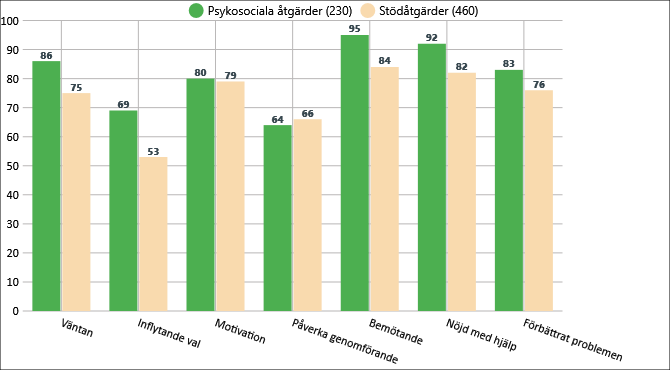 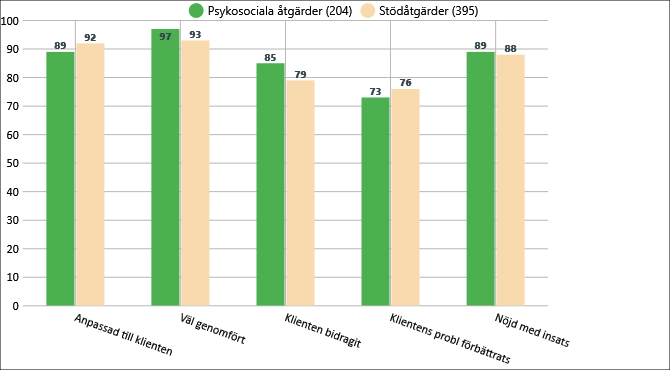 Åtgärder på olika Ställen i SödertäljeStällen med åtgärder som beskrivs som InternaStällen med åtgärder som beskrivs som ExternaUrval: ingetUrval: ingetUrval: ingetAntal åtgärderAntal klienterProcent klienter111338267233381342910Mer än 45017Totalt297101Urval: ingetUrval: ingetUrval: ingetTyp av verksamhet där åtgärden genomförsAntalProcentKommun79095Landsting121Privat111Statlig101Okänt30Värde ej angivet20Privat/Enskild20Annat20Totalt83298Varav med HVB-tillstånd354Urval: ingetUrval: ingetUrval: ingetTyp av åtgärdAntalProcentöppen52363heldygn25230Värde ej angivet577Totalt832100Urval: ingetUrval: ingetUrval: ingetTyp av åtgärdAntalProcentintern75190Värde ej angivet506extern314Totalt832100Urval: ingetUrval: ingetUrval: ingetHuvudkategoriAntalProcentStöd50761Psykosocial behandling25531Utredning546Värde ej angivet81Funktionsträning81Totalt832100Varav med Tvångsvård61Urval: ingetUrval: ingetÅtgärder inom UtredningAntalu1 ASI etc12u2 AUDIT etc9u6 Familj Nätverk3u7 Livssituation mm6u8 Biståndsutredning10u9 LVM-utredning2ua Annan Utr.12Totalt54Urval: ingetUrval: ingetÅtgärder inom StödAntals1 Boendestöd93s2 Stödboende/Boende278s4 Stödjande samtal13s7 Kontaktperson2s8 Rådgivning, information2s9 Arbetsträning104sa Annat stöd11Totalt503Urval: ingetUrval: ingetÅtgärder inom Medicinsk behandlingAntalTotalt0Urval: ingetUrval: ingetÅtgärder inom Psykosocial behandlingAntalp1 KBT108p2 MET4p3 CRA7p4 Psykodynamisk terapi3p6 12-steg52p9 Lösningsfokuserad1p10 ÅP22p11 HAP5pa Annan PsySocBeh50Totalt252Urval: ingetUrval: ingetÅtgärder inom FunktionsträningAntalf2 Social färdighetsträning3fa Annan Fträning5Totalt8Urval: ingetUrval: ingetUrval: ingetStatusAntalProcentPågående47958Planerat avslut27233Värde ej angivet344Oplanerat avslut253Planerad223Totalt832101Urval: ingetUrval: ingetUrval: ingetUrval: ingetStälleHVBInterna ÅtgärderAntalKBT3Stödboende/Boende10AnnanPsySocBeh6ÅP112-steg1Boendestöd8Värde ej angivet3Arbetsträning1AktivitetscenterArbetsträning2AkutboendeStödboende/Boende22ArbetsträningenArbetsträning55Värde ej angivet5Social färdighetsträning1ArthurStödboende/Boende17Berget ArbetskopertivArbetsträning1boendestöd kommunkontraktBoendestöd21BoFKBT17ÅP1AnnanPsySocBeh6CRA progCRA7EFAArbetsträning16Värde ej angivet8Eko-odlarna i ÖstertäljeArbetsträning1Emy-hemmetJaStödboende/Boende1FärdighetsträningVärde ej angivet1Första stegetKBT5Rådgivning, information112-steg3ÅP1Värde ej angivet1Stödjande samtal1HAPHAP3IdunStödboende/Boende3KBT progKBT11KooperativArbetsträning19ÅP1KriminalitetsprogramKBT1AnnanPsySocBeh1KvinnogruppenKBT3Värde ej angivet1M&K - KBTKBT32MET1MotivationETTStödboende/Boende18NovaStödboende/Boende22Boendestöd3Värde ej angivet1RunnagårdenJaStödboende/Boende1JaBoendestöd3SB - gruppenKBT4AnnanPsySocBeh1SelfHelp GävleborgJaKBT1SiriStödboende/Boende26Slåttervägen 10, v5Arbetsträning1Social insatsgruppVärde ej angivet1AnnanPsySocBeh1Socialpsykiatriska BeroendeteametJaBoendestöd8JaStödboende/Boende1JaVärde ej angivet1Tolvan12-steg22KBT1ASI etc1Uppsökare - öppenvårdenVärde ej angivet1HAP1VigorStödboende/Boende50Boendestöd15VistaStödboende/Boende80Boendestöd1KBT1ÅP1Värde ej angivet1Vuxenenheten missbrukASI etc10AUDIT etc9Familj Nätverk3Livssituation mm6Biståndsutredning10Boendestöd8KBT1Lösningsfokuserad1Stödboende/Boende4Stödjande samtal3Återfallsprevention progÅP11ÖppenvårdenAnnanPsySocBeh2912-steg18KBT23MET2Psykodynamisk terapi3Värde ej angivet3Social färdighetsträning2ÅP6HAP1Stödjande samtal7Boendestöd20Urval: ingetUrval: ingetUrval: ingetUrval: ingetStälleHVBExterna ÅtgärderAntalKBT1Arbetskooperativet BastaJaAnnanPsySocBeh1boendeJaKBT1JaMET1JaStödboende/Boende1Borgby BehandlingshemStödboende/Boende2EdshemmetStödboende/Boende5EkebylundLVM-utredning1FamiljehemRådgivning, information1HamnvikshemmetStödboende/Boende1HornöVärde ej angivet1IrisJaKBT1JaAnnanPsySocBeh1KorpbergetJa12-steg1LundenJaStödboende/Boende1Meby behandlingshemStödboende/Boende1Prima gruppen RooGÅrdJaStödboende/Boende1RunnagårdenJaLVM-utredning1JaVärde ej angivet1Schedevi PsykiatriStödboende/Boende1SelfHelp GävleborgJa12-steg1JaStödboende/Boende1Tolvan12-steg1Val - Bo behandlingshemJa12-steg2Änglagårdens behandlingshemJaKBT1